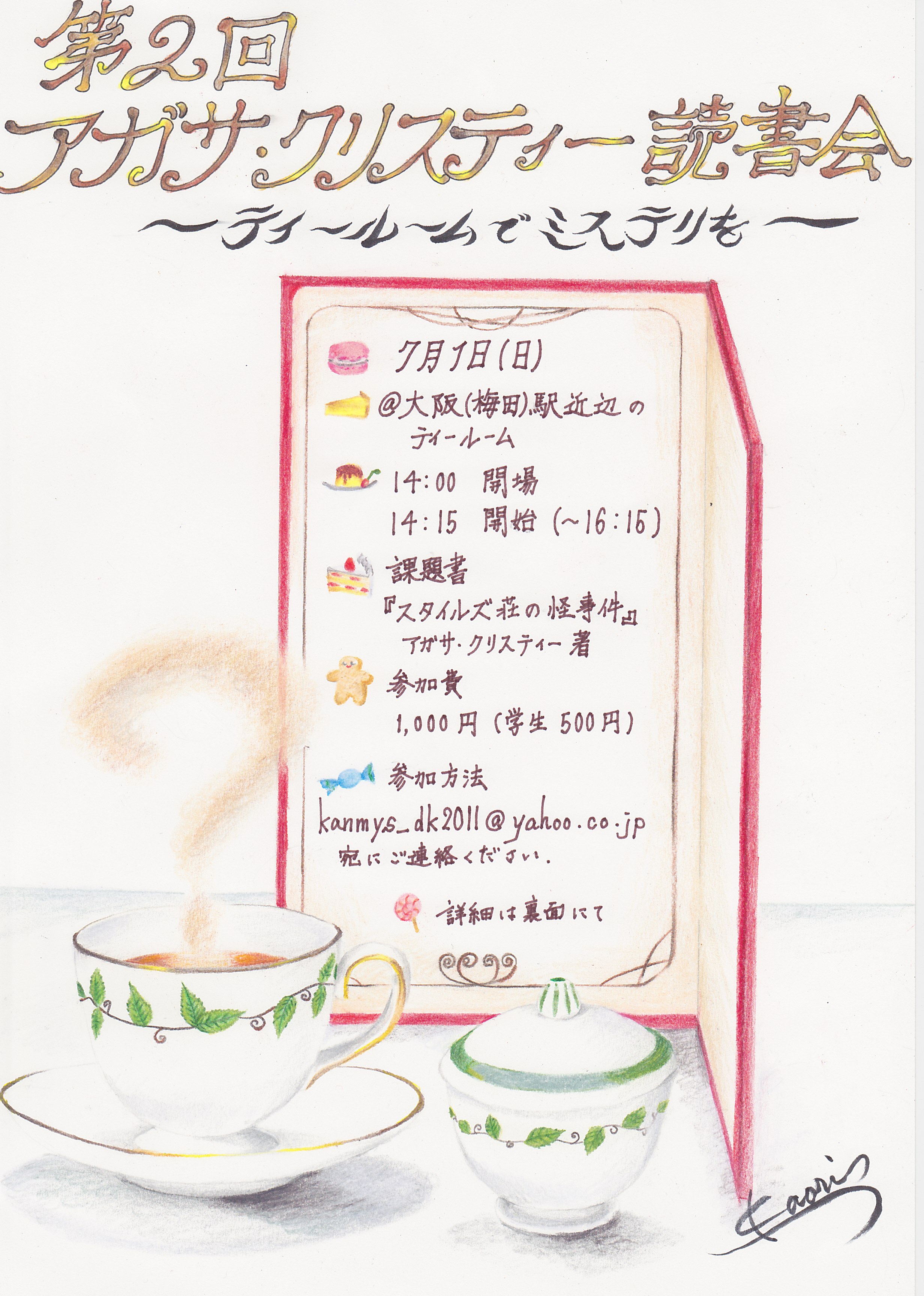 　　関西翻訳ミステリー読書会主催（翻訳ミステリー大賞シンジケート後援）第2回　アガサ・クリスティー読書会～ティールームでミステリを～開催日　　　　7月1日（日）場所　　　　　大阪駅（梅田駅）近辺（徒歩５分程度）のティールーム時間（予定）　　14:00開場、14:15開始、16:15終了課題作　　　『スタイルズ荘の怪事件』アガサ・クリスティー著　　　　　　　（矢沢聖子訳、ハヤカワ文庫／田村隆一訳、ハヤカワ・ミステリ文庫など）　　　　　　　児童書以外なら、出版社や訳者は問いません。　　　　　　　　　　　　（課題書は各自で買いそろえてください）。参加費　　　　1,000円（学生500円）（会場費＋飲物代）。　　　　　　　当日受付でお支払い下さい。参加方法　　　kanmys_dk2011@yahoo.co.jp 宛にご連絡ください。　申し込み時に、お名前（本名または著訳書のペンネーム）と連絡先電話番号（携帯電話でも可）　をお書き添えください。ハンドルのみの参加はご遠慮いただいております。　○会場の詳細はお申込みいただいた方に直接ご連絡いたします。　○定員は20名です。20名になり次第、募集を締め切らせていただきます。　　あらかじめご了承下さい。次回読書会の予定―７月27日（金）19:00～21:00　コージーの予定です。